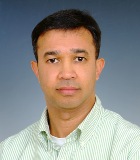 Edward Angelo HuttonYeoncheon High SchoolRepublic of Korea 					Gyeonggi-do 	 						Yeoncheon-gun, Yeoncheon-eup, 			Yeoncheon-ro, 336 bon-gil 13					______________________________________________________________________________Profile	South African. A professional and dedicated teacher, passionate about education, and committed to life-long learning.Personal 	Date of birth: 1966.08.07Professional ExperienceMarch 2012 – Feb 2015	Yeoncheon High School, Gyeonggi-do, Yeoncheon-gun, Yeoncheon-eup, Yeoncheon-ro, 336 bon-gil 13 April 2008 – Feb 2012	Kwanin Middle and High School, Gyeonggi-do, Pocheon-si, Kwanin-myeon, Tandong-ri, 607-3, 487-9312006 – 2008			St Mary’s Primary School				Tuin Plein				Cape Town1993 – 2005			St Agnes Primary School				Woodstock				Cape Town1988 – 1991			Regina Coeli Primary School				Belgravia				Cape TownEducation			2004				Master’s Degree in Culture and Education				(Specialization in Educational Leadership)St Augustine College of South Africa				Johannesburg1999				Higher Teacher’s Diploma in Education				Cape Town College of EducationCape Town1987				Teacher’s Diploma in Education				Hewat College of Education				Cape TownSkillsFluent in English (First Language)Computer Literate: designing PowerPoint gamesTable Tennis coach: Daegwang-ri ClubDrummer for Dongducheon ICC Church bandAmateur Photographer: portrait and action photosReferees 			Mr. Park Sang Su: Head Teacher: 010-3318-1695				Mr. Kim Dal Su: Head Teacher: 031-834-1427				Mr. Kim Tae Kyu: co-Teacher: 010-9960-9392Testimonial references are attached